Publicado en Madrid  el 19/01/2022 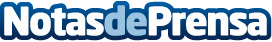 Altrient da las claves para hacer un detox saludable y eficaz Tras un periodo lleno de excesos, el organismo presenta alteraciones en el ritmo intestinal, inflamación, hinchazón, malas digestiones o agotamiento. Son síntomas de que el cuerpo pide a gritos una dieta detox, que ayudará a perder peso, rehidratar la piel y disminuir la retención de líquidos. Altrient, la marca de suplementos pionera en utilizar tecnología liposomal, da la guía definitiva para desintoxicar el organismo de forma saludable y sin efecto rebote. Presenta los suplementos que no pueden faltarDatos de contacto:Altrient España 918763496Nota de prensa publicada en: https://www.notasdeprensa.es/altrient-da-las-claves-para-hacer-un-detox Categorias: Nacional Nutrición Gastronomía Sociedad Entretenimiento http://www.notasdeprensa.es